Dear President,As Chairman of the Organising Committee for the 2015 ARCHERY WORLD CUP STAGE 2 to be held in Antalya-TURKEY on 26-31 May, I would like to invite and welcome your Association to participate in our event.This competition will be organised following the World Archery Rules and the World Cup Rules for 2015, in both divisions: Recurve and Compound.We hope you and your team will enjoy the famous Turkish hospitality and Antalya duringyour stay.Please find enclosed the necessary documents concerning the registration, organisation and participation to this event. We kindly ask you to return within the deadlines belowPreliminary Entries Final EntriesHotel Reservation Form Entry & Transportation Form Final Hotel Reservation FormFinal Entry & Transportation Form2 March 201506 May 201502 March 201502 March 201502 April 201502 April 2015We hope to see you in Antalya.Sincerely yours,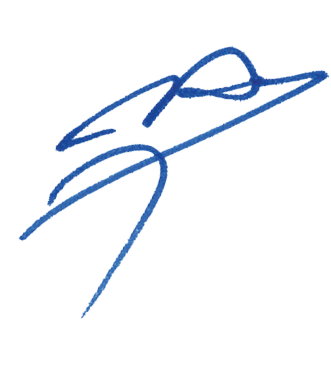 Husnu KOCAOGLUChairman of the Organising CommitteePRELIMINARY PROGRAM24 May 2015SundayArrival of participantsPractice field and local transport available25 May 2015MondayArrival of participantsPractice field and local transport available26 May 2015TuesdayOfficial PracticeEquipment Inspection Team Managers Meeting27 May 2015WednesdayQualification Round for Recurve and Compound(Recurve 70m Round and Compound 50m Round)28 May 2015Thursday	Individual Eliminations29 May 2015Friday	Mixed Team & Team Eliminations30 May 2015Saturday	Finals – Compound31 May 2015Sunday	Finals – Recurve01 Jun 2015MondayDeparture of teamsNoteThis preliminary program could change slightly according to the number of participants and TV requirements. All changes to the program will be published and informed to all participants in good time.PRELIMINARY & FINAL REGISTRATIONNo entry forms will be available for registering to this event.All registration process has to be done using the World Archery Registration & Entries Online System (WAREOS): http://register.worldarchery.orgA maximum number of 4 athletes per country (host country included) are allowed to be registered into each category of the event.Preliminary entries have to be done using WAREOS. In order to be able to use WAREOS, please enter this internet address in your web browser http://register.worldarchery.org and use your Username and Password that World Archery had assigned to each Member Association. After entering the WAREOS please go to “Online Registration” and register your athletes for this event.A «WAREOS User Manual” can be downloaded in PDF format (English) from the same website.For any questions regarding the WAREOS, please contact Ms Raheleh AHADPOUR  (rahadpour@archery.org)Starting date for online registration with WAREOS: 04 February 2015End of Preliminary registration:End of Final registration:02 March 201506 May 2015Please pay attention to the stated deadlines. After the deadlines have passed, MAs will not be able to enter or update data in WAREOS anymore, and the system will be blocked. In this case, if a MA would like to change or proceed with the Final Registration process after the deadline, it is required to contact the World Archery office to Ms Raheleh AHADPOUR, World Archery Member Services Coordinator:  rahadpour@archery.org).Final entries processed after the deadline will have a penalty fee of 50 Euros per athlete to be paid to the OC at the event when collecting your teams accreditation.Final registrations that differ by more than 4 archers from the preliminary registration or have been submitted after the preliminary deadline will have a penalty fee of 150 Euros to be paid to the OC at the event when collecting your teams accreditation.In addition, any entry later than 3 days before the team managers’ meeting for a World Archery World Cup or World Archery Championships will be refused if no preliminary entry and/or final entry was made before. This decision cannot be appealed by the teams and is fully in compliance with the current World Archery Rules and article 3.7.1.2. Entries after the deadlines are subject to penalties as clearly written in the rule book and the invitation documents of World Cups and World Championships.A Member Association that has made final entries in WAREOS and does not participate will be invoiced  for the number of entries entered in the system, unless the MA has informed World Archery and the OC in writing at least one week prior to the event that they are unable to attend.As a final note, only Member Associations in good standing will be eligible to compete. This also means that any penalty fee for 2014 will have to have been paid prior to participation.ACCOMMODATION & GENERAL INFORMATIONThe Official Hotels are RIXOS HOTEL DOWNTOWN and HARRINGTON PARK HOTEL.The hotel rate includes “full board” (breakfast, lunch and dinner including beverages). In addition, tea, coffee and 0.5 liter water is available, from 10.00 to 22.00 h.Room rates specified ar per person per night, which includes service charge and VAT.Transportation from/to Antalya Airport is 25 Euros/per person for all participants. A daily shuttle service is free of charge (only for persons accommodated in the RIXOS HOTEL DOWNTOWN and HARRINGTON PARK HOTEL). Shuttle service will be available from/to the RIXOS HOTEL DOWNTOWN, HARRINGTON PARK HOTEL–competition venue/practice venue/final venue.Reservations should be made before 02 March 2015. Reservations after this date shall be subject to availability.NotePlease refer to the Accommodation pages below for detailed hotel information. Ensure that you complete all the necessary forms by the specified dates. Again see detailed payment instructions below.RESERVATION FORMCountry/Team from	: Hotel	:Arrival Date	:            /        /	(DD/MM/YYYY) Departure Date	:            /        /	(DD/MM/YYYY) Number of Rooms:Single  : Double :Date	:		/	/	(DD/MM/YYYY)Signature President / Secretary General:PLEASE RETURN THIS DOCUMENT TO Antalya Archery Club before 02 March 2015, by email: info@antalyaokculuk.orgTRANSPORTATION FORMCountry/Team from:  	Number of passengers:	person/sArrival informationWe will arrive by plane:Airport:  	Flight Nr:  	Date:		(DD/MM/YYYY) Arrival Time:  	We will arrive in Antalya by:  	Departure informationWe will depart by plane:Airport:  	Flight Nr:  	Date:		(DD/MM/YYYY)  Departure Time:  	We will depart from Antalya by:  	Date	:	/	/	(DD/MM/YYYY)Signature	:   	President / Secretary General MA:  	PLEASE RETURN THIS DOCUMENT TO Antalya Archery Club before 02 March 2015, by email: info@antalyaokculuk.orgENTRY FEES AND TRANSPORTATION FEESTotal entry fees and the total transportation fees will be paid to the OC cash upon arrival at the accreditation desk or via bank transfer to the account number below:Account name	:  ANTALYA OKCULUK IHTISAS KULÜBÜ Bank	: YAPI KREDI BANKASIAccount No	: 25086669Swift Code	: YAPITRISIBAN	:   TR 03 0006 7010 0000 0025 0866 69Note: Bank transfer fees are under the sender’s responsibility.OFFICIAL ENTRY FEESIndividual	:   150 Euros/ per athleteOfficial	:   100 Euros/ per officialTRANSPORTATION FEESAirport Transportation fee is 25 Euros Round Trip for all participantsNON-OFFICIAL ENTRY FEES(If MA prefers to stay in non-official accommodations):IndividualOfficials:  300Euros / per athlete    :   200 Euros /per officialIMPORTANT NOTICEParticipants that decide to book their own accommodation (in the official hotels not using the LOC or in other hotel: non-official one) will be charged doble entry fee.Teams that have not arranged accommodation through the LOC will not be given any services outside the archery venue and are responsible to obtain information by themselves. Furthermore they have to register at the OC accreditation office latest the day before the official practice. If participants do not register the day before, no changes will be made to the entry list.All participants are requested to stay in our official hotels for our logistics purposes.PAYMENT POLICY FOR ACCOMMODATIONThe 50% deposit of the total amount for hotel accommodation should be paid by 02 March 2015. The balance payment is due by 01 April 2015.Accommodation cannot be guaranteed, nor at the above quoted rates beyond this deadline.A balance invoice will be issued after payment.Payment for Bank TransfersAccount Name	: ANTALYA OKCULUK IHTISAS KULÜBÜ Bank	: YAPI KREDI BANKASIAccount No	: 25086669Swift Code	: YAPITRISIBAN	: TR 03 0006 7010 0000 0025 0866 69Note: Bank transfer fee is under the sender’s responsibility.FINAL HOTEL RESERVATION TRANSPORTATION AND ENTRY FEE FORMPlease return the completed form, together with a 50% deposit of the accommodation to Antalya Archery Club via e-mail info@antalyaokculuk.org the latest by 02 March 2015. The balance accommodation payment is due by 01 April 2015.Name of Member Association   :    	Country	:    	Contact Name	:    	Telephone	:    	Fax	:    	Address	:    	Address 2	:    	City	:    	Country	:    	E-mail	:    	Hotel Accommodation RIXOS HOTEL DOWNTOWNSingle € 145,	Per person in Double € 105Please reserve the following: 	Single Room	From	to	2015 	Double Room	From	to	2015 	TOTAL ROOMSHARRINGTON PARK HOTELSingle € 120, Per person in Double € 90 	Single Room	From	to	2015 	Double Room	From	to	2015 	TOTAL ROOMSPlease indicate if you require facilities for the disabled.Flight DetailsWe will arrive/depart to/from Antalya International Airport by plane We will arrive/depart to/from Antalya by other meansPlease indicate  	Date of Arrival	Time	Flight  	 Date of Departure	Time	Flight  	 Transfer To HotelFlight details must be provided if teams want transportation from the airport to the hotel. Transfer to Hotel	I will take the shuttle service provided.ACCOMMODATION PAYMENTROOM TYPE	AMOUNT OF ROOMS	NIGHT RATE P/N	TOTAL RATESingle	:		x	x	=	 	Double  :		x	x	=	 	TOTAL ACCOMODATION AMOUNT  	TO GUARANTEE RESERVATIONSA 50% deposit of the accommodation must be paid in advance by 02 March 2015, by a bank transfer. The balance payment is due by the 01 April 2015.Method of PaymentBank TransferBank Transfer To	: ANTALYA OKCULUK IHTISAS KULÜBÜ Bank	: YAPI KREDI BANKASIAccount No	: 25086669Swift Code	: YAPITRISIBAN	: TR 03 0006 7010 0000 0025 0866 69Note: Bank transfer fee is under the sender’s responsibility.ENTRY FEE PAYMENTIndividual : 150 Euros / per athlete Official : 100 Euros / per person There is no entry fee for teams.FEE	NUMBER OF PERSONS     ENTRY FEE (Euro)       TOTAL (Euro)Individual   	 Official	 	x	€ 150	=  	x	€ 100	=  	TOTAL ENTRY FEE AMOUNT	=  	TRANSPORTATION FEE PAYMENTNUMBER OF PERSONS	Transp. FEE (Euro)	            TOTAL (Euro) 		x	€ 25 Round Trip	=  	TOTAL ENTRY AND TRANSPORTATION FEE AMOUNT	=  	Method of PaymentTotal entry fees and the total transportation fee will be paid to the OC cash upon arrival at the accreditation desk or via bank transfer to the account number below:Payment for Bank TransfersAccount Name : ANTALYA OKCULUK IHTISAS KULÜBÜ Bank	: YAPI KREDI BANKASIAccount No	: 25086669 Swift Code	: YAPITRISIBAN	:  TR 03 0006 7010 0000 0025 0866 69Note: Bank transfer fee is under the sender’s responsibility.CHANGES, CANCELLATIONS AND REFUNDSThe official hotels are RIXOS HOTEL DOWNTOWN and HARRINGTON PARK HOTEL, ANTALYA. The hotel rates include “full board” (breakfast, lunch and dinner including beverages). In addition, tea, coffee, and0.5 liter water is available, from 10.00 to 22.00.The room rate is per person, per night, which includes service charge and VAT.Airport Transportation fee from/to Antalya Airport is 25 Euro per participant.Reservations should be made before 02 March 2015. Reservations after this date shall be subject to availability. 50% deposit of the accommodation must be paid before 02 March 2015 by bank transfer.Traveller’s checks will not be accepted.Please note that cancellations must be received in writing before 01 April 2015 to be eligible for a full refund of the deposit. If cancellations are received after 01 April 2015, no refunds will be given.HOTELCategoryPrice Single RoomPrice Double/ per personRIXOS HOTEL DOWNTOWN5*145.00 Euros105.00 EurosHARRINGTON PARK HOTEL5*120.00 Euros90.00 Euros